TRAMITES POR TADAUTORIZACIONES ESPECIALES DE CALIDAD PARA FRUTAS Y HORTALIZAS. INGRESAR POR TAD       https://tramitesadistancia.gob.ar  (TRÁMITES- SENASA)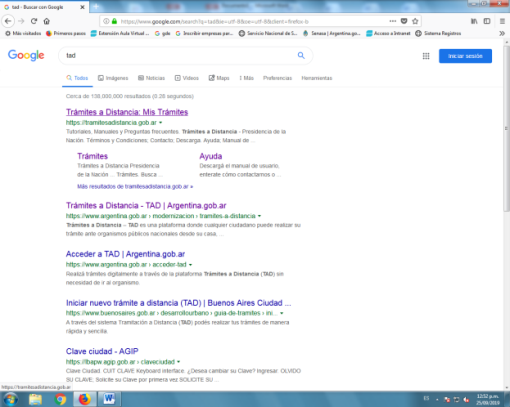 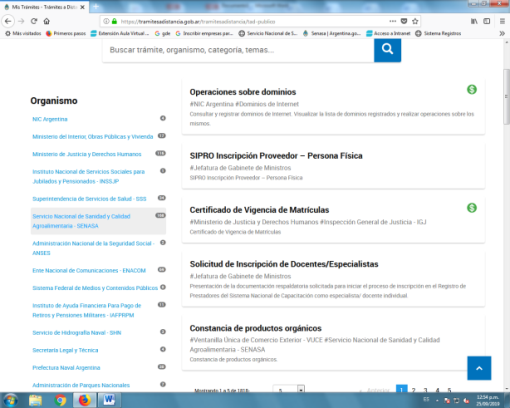 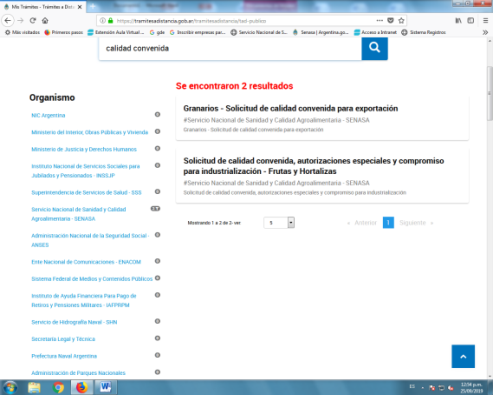 ELEGIR EL TRAMITE” SOLICITUD DE CALIDAD CONVENIDA, AUTORIZACIONES ESPECIALES Y COMPROMISO PARA INDUSTRIALIZACIÓN-FRUTAS Y HORTALIZAS”.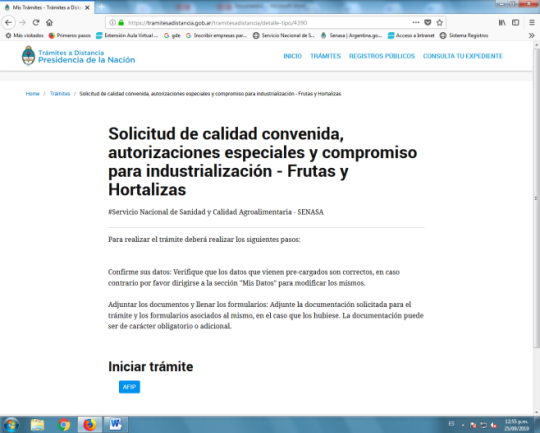  INGRESAR CON CLAVE AFIP, VERIFICAR SUS DATOS PERSONALES  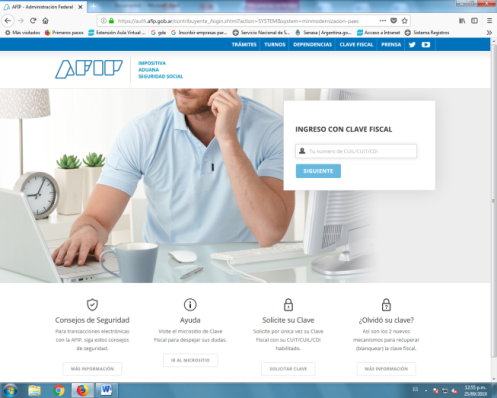 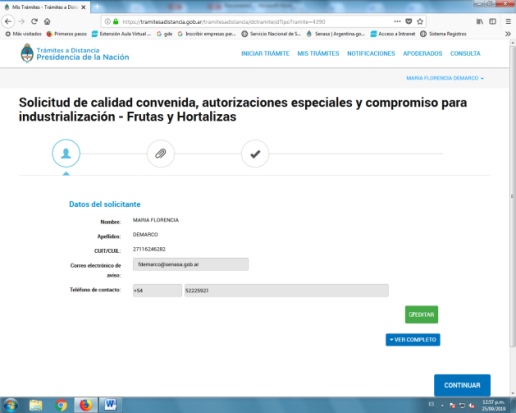 ELEGIR AUTORIZACIONES ESPECIALES.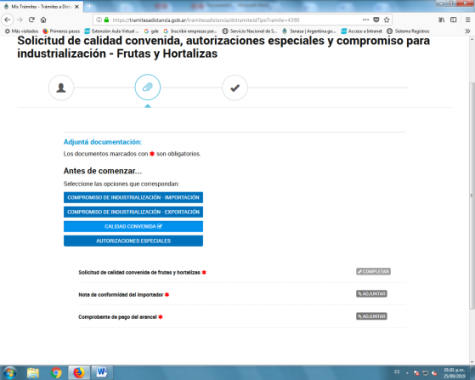 LLENAR FORMULARIOS SI ES LO QUE SOLICITAADJUNTAR LA DOCUMENTACIÓN SOLICITADAADJUNTAR ARANCEL SI ESTA TODO COMPLETADO, SEGUIMOS ADELANTE HASTA FINALIZAR EL TRAMITE.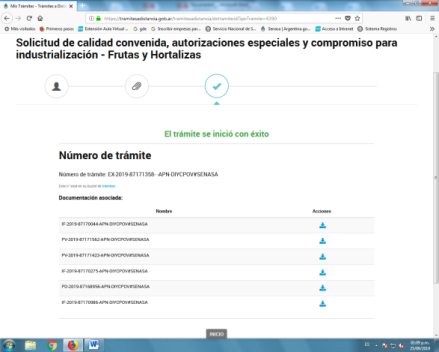 FIN DEL TRAMITE POR TAD. Consultas al 011 4121 5404